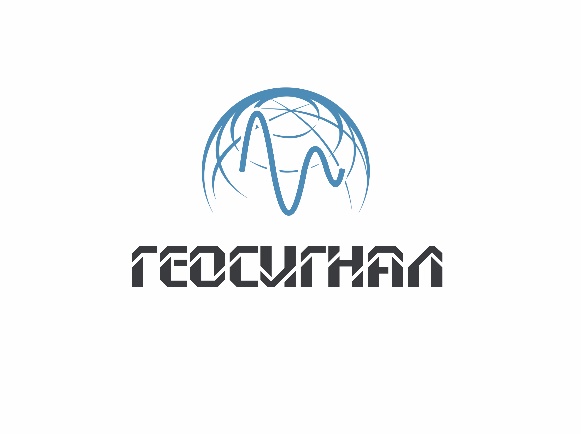 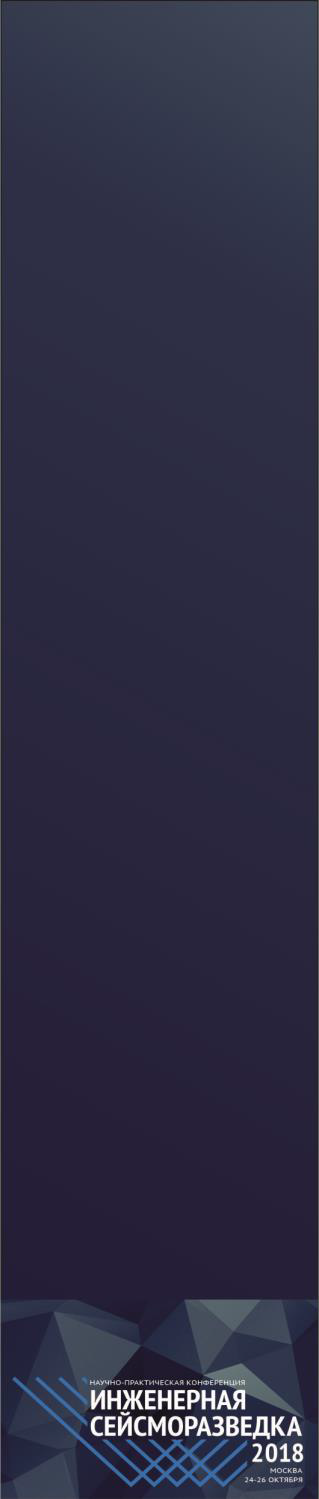 «Инженерная сейсморазведка – 2018», 

Москва, бизнес-центр гостиничного комплекса «Салют» 4* 
24 – 26 октября 2018 г. Заявка на участие К заявке просим Вас приложить реквизиты организации для выставления счета на участие в семинаре и отправить по электронному адресу marketing@geosignal.ruФ.И.Оорганизациядолжностьконтактный телефонэлектронный адресУчастие в курсах повышения квалификации (да/нет)